OZNÁMENÍOznamujeme občanům, že  Obecní úřad Domašov nad Bystřicí bude v době od 21.12.2022 do 1.1.2023 uzavřen z důvodu čerpání řádné dovolené. Žadatelé o vydání voličského průkazu volejte prosím na telefonní číslo 604621114. Voličské průkazy lze vydávat od 29.12.2022.Přejeme všem příjemné prožití vánočních svátků a šťastný rok 2023.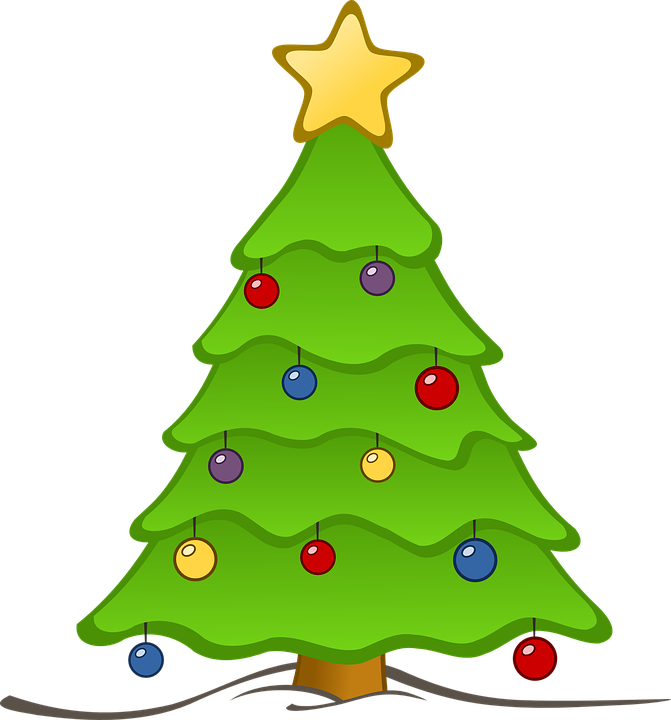 